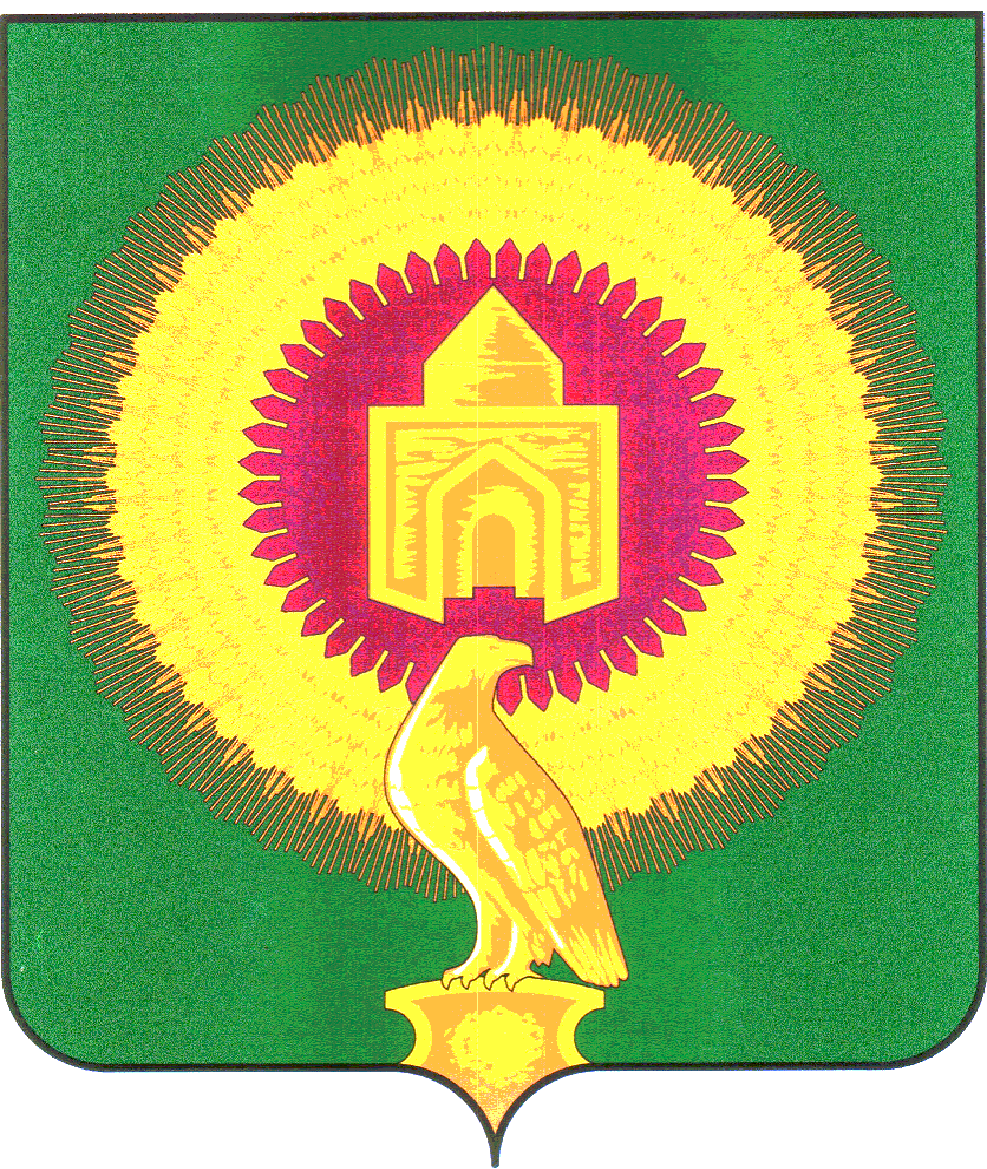 СОВЕТ ДЕПУТАТОВКУЛЕВЧИНСКОГО СЕЛЬСКОГО ПОСЕЛЕНИЯВАРНЕНСКОГО МУНИЦИПАЛЬНОГО РАЙОНАЧЕЛЯБИНСКОЙ ОБЛАСТИРЕШЕНИЕот 31 мая 2022 года                            № 10О внесении изменений и дополненийв бюджет Кулевчинского сельскогопоселения на 2022 год и на плановыйпериод 2023 и 2024 годовСовет депутатов Кулевчинского сельского поселения РЕШАЕТ:1. Внести в бюджет Кулевчинского сельского поселения на 2022 год и на плановый период 2023 и 2024 годов, принятый Решением Совета депутатов Кулевчинского сельского поселения Варненского муниципального района Челябинской области от 23 декабря 2021 года № 29 следующие изменения:1) в статье 1:в пункте 1 пп.1 слова «в сумме 12312,14 тыс. рублей» заменить на слова «в сумме 14059,93 тыс. рублей», слова «в сумме 9938,99 тыс. рублей» заменить на слова «в сумме 11686,78 тыс. рублей»;в пункте 1 п.п. 2 слова «в сумме 12312,14 тыс. рублей» заменить на слова «в сумме 15229,89 тыс. рублей»;в пункте 1 п.п. 3 слова «дефицит (профицит) бюджета Кулевчинского сельского поселения не планируется» заменить на слова «дефицит бюджета Кулевчинского сельского поселения на 2022 год в сумме 1169,96 тыс. рублей».- приложение 2 изложить в новой редакции (приложение № 1 к настоящему Решению);- приложение 4 изложить в новой редакции (приложение № 2 к настоящему Решению);- приложение 10 изложить в новой редакции (приложение № 3 к настоящему Решению).2. Настоящее Решение вступает в силу со дня его подписания и обнародования.Глава Кулевчинского сельского поселения               ____________            В.П.ПодберёзнаяПредседатель Совета депутатов                                   ____________           Е.Н.ШишкинаПриложение 1к решению «О внесении изменений и дополненийв бюджет Кулевчинского сельского поселенияна 2022 год и на плановый период 2023 и 2024 годов»от 31 мая 2022 года № 10Приложение 2к решению «О бюджете Кулевчинского сельского поселенияна 2022 год и на плановый период 2023 и 2024 годов»от 23 декабря 2021 года № 29Распределение бюджетных ассигнований по разделам, подразделам, целевым статьям, группам видов расходов бюджета Кулевчинского сельского поселения на 2022 годтыс. рублейПриложение 2к решению «О внесении изменений и дополненийв бюджет Кулевчинского сельского поселенияна 2022 год и на плановый период 2023 и 2024 годов»от 31 мая 2022 года № 10Приложение 4к решению «О бюджете Кулевчинского сельского поселенияна 2022 год и на плановый период 2023 и 2024 годов»от 23 декабря 2021 года № 29Ведомственная структура расходов бюджета Кулевчинского сельского поселенияна 2022 годтыс. рублейПриложение 3к решению «О внесении изменений и дополненийв бюджет Кулевчинского сельского поселенияна 2022 год и на плановый период 2023 и 2024 годов»от 31 мая 2022 года № 10Приложение 10к решению «О бюджете Кулевчинского сельского поселенияна 2022 год и на плановый период 2023 и 2024 годов»от 23 декабря 2021 года № 29Источники внутреннего финансирования дефицита бюджета Кулевчинского сельского поселения на 2022 годтыс. рублейНаименование показателяКБККБККБККБКСуммаНаименование показателяРазделПодразделКЦСРКВРСумма123456ВСЕГО:15 229,89ОБЩЕГОСУДАРСТВЕННЫЕ ВОПРОСЫ013 200,18Функционирование высшего должностного лица субъекта Российской Федерации и муниципального образования0102649,93Расходы общегосударственного характера01029900400000649,93Глава муниципального образования01029900420301649,93Расходы на выплаты персоналу в целях обеспечения выполнения функций государственными (муниципальными) органами, казенными учреждениями, органами управления государственными внебюджетными фондами01029900420301100649,93Функционирование Правительства Российской Федерации, высших исполнительных органов государственной власти субъектов Российской Федерации, местных администраций01042 188,74Расходы общегосударственного характера010499004000002 178,74Центральный аппарат010499004204012 178,74Расходы на выплаты персоналу в целях обеспечения выполнения функций государственными (муниципальными) органами, казенными учреждениями, органами управления государственными внебюджетными фондами010499004204011001 006,98Закупка товаров, работ и услуг для обеспечения государственных (муниципальных) нужд010499004204012001 149,35Межбюджетные трансферты0104990042040150022,42Уплата налога на имущество организаций, земельного и транспортного налога0104990890000010,00Уплата налога на имущество организаций, земельного и транспортного налога государственными органами0104990892040110,00Иные бюджетные ассигнования0104990892040180010,00Обеспечение деятельности финансовых, налоговых и таможенных органов и органов финансового (финансово-бюджетного) надзора0106348,90Расходы общегосударственного характера01069900400000348,90Центральный аппарат01069900420401348,90Расходы на выплаты персоналу в целях обеспечения выполнения функций государственными (муниципальными) органами, казенными учреждениями, органами управления государственными внебюджетными фондами01069900420401100348,90Другие общегосударственные вопросы011312,60Управление и распоряжение муниципальным имуществом в сельских поселениях0113390003908012,60Формирование муниципальной собственности (жилых и нежилых помещений, зданий, земельных участков и иных основных средств), проведение ремонтных, восстановительных работ объектов муниципальной собственности0113390003908412,60Закупка товаров, работ и услуг для обеспечения государственных (муниципальных) нужд0113390003908420012,60НАЦИОНАЛЬНАЯ ОБОРОНА02136,10Мобилизационная и вневойсковая подготовка0203136,10Подпрограмма "Допризывная подготовка молодежи в Челябинской области"02034630000000136,10Осуществление полномочий по первичному воинскому учету на территориях, где отсутствуют военные комиссариаты02034630051180136,10Расходы на выплаты персоналу в целях обеспечения выполнения функций государственными (муниципальными) органами, казенными учреждениями, органами управления государственными внебюджетными фондами02034630051180100133,10Закупка товаров, работ и услуг для обеспечения государственных (муниципальных) нужд020346300511802003,00НАЦИОНАЛЬНАЯ БЕЗОПАСНОСТЬ И ПРАВООХРАНИТЕЛЬНАЯ ДЕЯТЕЛЬНОСТЬ03740,30Защита населения и территории от чрезвычайных ситуаций природного и техногенного характера, пожарная безопасность0310740,30Обеспечение первичными мерами пожарной безопасности в сельских поселениях0310250002508095,83Содержание и обеспечение необходимых условий для повышения пожарной безопасности населенных пунктов0310250002508495,83Предоставление субсидий бюджетным, автономным учреждениям и иным некоммерческим организациям0310250002508460095,83Содержание готовности добровольной пожарной охраны сельских поселений03102500300000644,46Обеспечение первичным мер пожарной безопасности в части создания условий для организации добровольной пожарной охраны031025003S6020644,46Закупка товаров, работ и услуг для обеспечения государственных (муниципальных) нужд031025003S6020200164,18Предоставление субсидий бюджетным, автономным учреждениям и иным некоммерческим организациям031025003S6020600480,28НАЦИОНАЛЬНАЯ ЭКОНОМИКА041 635,40Дорожное хозяйство (дорожные фонды)04091 635,40Содержание улично-дорожной сети и искусственных сооружений Варненского муниципального района04091800018001835,40Закупка товаров, работ и услуг для обеспечения государственных (муниципальных) нужд04091800018001200835,40Мероприятия по совершенствованию движения пешеходов и предупреждению аварийности с участием пешеходов04092400024002800,00Закупка товаров, работ и услуг для обеспечения государственных (муниципальных) нужд04092400024002200800,00ЖИЛИЩНО-КОММУНАЛЬНОЕ ХОЗЯЙСТВО051 670,88Благоустройство05031 670,88Благоустройство территории сельских поселений050380000800801 647,76Освещение населённых пунктов05038000080081573,17Закупка товаров, работ и услуг для обеспечения государственных (муниципальных) нужд05038000080081200573,17Прочие мероприятия по благоустройству050380000800841 074,60Закупка товаров, работ и услуг для обеспечения государственных (муниципальных) нужд050380000800842001 074,60Реализация мероприятий по благоустройству сельских территорий0503990600000023,12Расходы на прочие мероприятия по благоустройству поселений0503990600050023,12Закупка товаров, работ и услуг для обеспечения государственных (муниципальных) нужд0503990600050020023,12ОХРАНА ОКРУЖАЮЩЕЙ СРЕДЫ06441,75Другие вопросы в области охраны окружающей среды0605441,75Региональный проект «Комплексная система об-ращения с твердыми коммунальными отходами»0605640G200000441,75Обеспечение контейнерным сбором образующихся в жилом фонде ТКО0605640G243120441,75Закупка товаров, работ и услуг для обеспечения государственных (муниципальных) нужд0605640G243120200441,75КУЛЬТУРА, КИНЕМАТОГРАФИЯ087 289,98Культура08016 093,68Мероприятия деятельности клубных формирований080163000630805 732,87Организация деятельности клубных формирований080163000630815 556,67Расходы на выплаты персоналу в целях обеспечения выполнения функций государственными (муниципальными) органами, казенными учреждениями, органами управления государственными внебюджетными фондами080163000630811002 640,91Закупка товаров, работ и услуг для обеспечения государственных (муниципальных) нужд080163000630812002 915,76Обучение специалистов культурно - досуговых учреждений на курсах повышения квалификации и профессиональной подготовки080163000630823,20Закупка товаров, работ и услуг для обеспечения государственных (муниципальных) нужд080163000630822003,20Проведение ремонта, поддержание зданий учреждений культуры в безопасном состоянии, комплексное оснащение клубов0801630006308343,00Межбюджетные трансферты0801630006308350043,00Проведение культурно-досуговых мероприятий0801630006308470,00Закупка товаров, работ и услуг для обеспечения государственных (муниципальных) нужд0801630006308420070,00Уплата налога на имущество организаций, земельного и транспортного налога учреждениями культуры0801630006308960,00Иные бюджетные ассигнования0801630006308980060,00Культурно-досуговые учреждения08016300100000360,81Проведение ремонтных работ, противопожарных мероприятий, энергосберегающих мероприятий в зданиях учреждений культуры, находящихся в муниципальной собственности, и приобретение основных средств для муниципальных учреждений08016300163003360,81Закупка товаров, работ и услуг для обеспечения государственных (муниципальных) нужд08016300163003200360,81Другие вопросы в области культуры, кинематографии08041 196,30Культурно-досуговые учреждения080463001000001 196,30Проведение ремонтных работ, противопожарных мероприятий, энергосберегающих мероприятий в зданиях учреждений культуры, находящихся в муниципальной собственности, и приобретение основных средств для муниципальных учреждений080463001S81101 196,30Закупка товаров, работ и услуг для обеспечения государственных (муниципальных) нужд080463001S81102001 196,30СОЦИАЛЬНАЯ ПОЛИТИКА1036,20Социальное обеспечение населения100336,20Подпрограмма "Повышение качества жизни граждан пожилого возраста и иных категорий граждан"1003282000000036,20Осуществление мер социальной поддержки граждан, работающих и проживающих в сельских населенных пунктах и рабочих поселках Челябинской области1003282002838036,20Расходы на выплаты персоналу в целях обеспечения выполнения функций государственными (муниципальными) органами, казенными учреждениями, органами управления государственными внебюджетными фондами1003282002838010036,20ФИЗИЧЕСКАЯ КУЛЬТУРА И СПОРТ1179,10Массовый спорт110279,10Мероприятия по развития физической культуры и спорта в сельских поселениях1102200000008049,10Развитие физической культуры и массового спорта в сельском поселении1102200000008149,10Расходы на выплаты персоналу в целях обеспечения выполнения функций государственными (муниципальными) органами, казенными учреждениями, органами управления государственными внебюджетными фондами110220000000811005,00Закупка товаров, работ и услуг для обеспечения государственных (муниципальных) нужд1102200000008120044,10Совершенствование системы физического воспитания различных категорий и групп населения и обеспечение организации и проведения спортивно- массовых мероприятий и соревнований по видам спорта.1102200010000030,00Организация и проведение мероприятий в сфере физической культуры и спорта1102200012040030,00Закупка товаров, работ и услуг для обеспечения государственных (муниципальных) нужд1102200012040020030,00Наименование показателяКБККБККБККБККБКСуммаНаименование показателяКВСРРазделПодразделКЦСРКВРСумма1234567ВСЕГО:15 229,89Администрация Кулевчинского сельского поселения Варненского муниципального района Челябинской области82715 229,89ОБЩЕГОСУДАРСТВЕННЫЕ ВОПРОСЫ827013 200,18Функционирование высшего должностного лица субъекта Российской Федерации и муниципального образования8270102649,93Расходы общегосударственного характера82701029900400000649,93Глава муниципального образования82701029900420301649,93Расходы на выплаты персоналу в целях обеспечения выполнения функций государственными (муниципальными) органами, казенными учреждениями, органами управления государственными внебюджетными фондами82701029900420301100649,93Функционирование Правительства Российской Федерации, высших исполнительных органов государственной власти субъектов Российской Федерации, местных администраций82701042 188,74Расходы общегосударственного характера827010499004000002 178,74Центральный аппарат827010499004204012 178,74Расходы на выплаты персоналу в целях обеспечения выполнения функций государственными (муниципальными) органами, казенными учреждениями, органами управления государственными внебюджетными фондами827010499004204011001 006,98Закупка товаров, работ и услуг для обеспечения государственных (муниципальных) нужд827010499004204012001 149,35Межбюджетные трансферты8270104990042040150022,42Уплата налога на имущество организаций, земельного и транспортного налога8270104990890000010,00Уплата налога на имущество организаций, земельного и транспортного налога государственными органами8270104990892040110,00Иные бюджетные ассигнования8270104990892040180010,00Обеспечение деятельности финансовых, налоговых и таможенных органов и органов финансового (финансово-бюджетного) надзора8270106348,90Расходы общегосударственного характера82701069900400000348,90Центральный аппарат82701069900420401348,90Расходы на выплаты персоналу в целях обеспечения выполнения функций государственными (муниципальными) органами, казенными учреждениями, органами управления государственными внебюджетными фондами82701069900420401100348,90Другие общегосударственные вопросы827011312,60Управление и распоряжение муниципальным имуществом в сельских поселениях8270113390003908012,60Формирование муниципальной собственности (жилых и нежилых помещений, зданий, земельных участков и иных основных средств), проведение ремонтных, восстановительных работ объектов муниципальной собственности8270113390003908412,60Закупка товаров, работ и услуг для обеспечения государственных (муниципальных) нужд8270113390003908420012,60НАЦИОНАЛЬНАЯ ОБОРОНА82702136,10Мобилизационная и вневойсковая подготовка8270203136,10Подпрограмма "Допризывная подготовка молодежи в Челябинской области"82702034630000000136,10Осуществление полномочий по первичному воинскому учету на территориях, где отсутствуют военные комиссариаты82702034630051180136,10Расходы на выплаты персоналу в целях обеспечения выполнения функций государственными (муниципальными) органами, казенными учреждениями, органами управления государственными внебюджетными фондами82702034630051180100133,10Закупка товаров, работ и услуг для обеспечения государственных (муниципальных) нужд827020346300511802003,00НАЦИОНАЛЬНАЯ БЕЗОПАСНОСТЬ И ПРАВООХРАНИТЕЛЬНАЯ ДЕЯТЕЛЬНОСТЬ82703740,30Защита населения и территории от чрезвычайных ситуаций природного и техногенного характера, пожарная безопасность8270310740,30Обеспечение первичными мерами пожарной безопасности в сельских поселениях8270310250002508095,83Содержание и обеспечение необходимых условий для повышения пожарной безопасности населенных пунктов8270310250002508495,83Предоставление субсидий бюджетным, автономным учреждениям и иным некоммерческим организациям8270310250002508460095,83Содержание готовности добровольной пожарной охраны сельских поселений82703102500300000644,46Обеспечение первичным мер пожарной безопасности в части создания условий для организации добровольной пожарной охраны827031025003S6020644,46Закупка товаров, работ и услуг для обеспечения государственных (муниципальных) нужд827031025003S6020200164,18Предоставление субсидий бюджетным, автономным учреждениям и иным некоммерческим организациям827031025003S6020600480,28НАЦИОНАЛЬНАЯ ЭКОНОМИКА827041 635,40Дорожное хозяйство (дорожные фонды)82704091 635,40Содержание улично-дорожной сети и искусственных сооружений Варненского муниципального района82704091800018001835,40Закупка товаров, работ и услуг для обеспечения государственных (муниципальных) нужд82704091800018001200835,40Мероприятия по совершенствованию движения пешеходов и предупреждению аварийности с участием пешеходов82704092400024002800,00Закупка товаров, работ и услуг для обеспечения государственных (муниципальных) нужд82704092400024002200800,00ЖИЛИЩНО-КОММУНАЛЬНОЕ ХОЗЯЙСТВО827051 670,88Благоустройство82705031 670,88Благоустройство территории сельских поселений827050380000800801 647,76Освещение населённых пунктов82705038000080081573,17Закупка товаров, работ и услуг для обеспечения государственных (муниципальных) нужд82705038000080081200573,17Прочие мероприятия по благоустройству827050380000800841 074,60Закупка товаров, работ и услуг для обеспечения государственных (муниципальных) нужд827050380000800842001 074,60Реализация мероприятий по благоустройству сельских территорий8270503990600000023,12Расходы на прочие мероприятия по благоустройству поселений8270503990600050023,12Закупка товаров, работ и услуг для обеспечения государственных (муниципальных) нужд8270503990600050020023,12ОХРАНА ОКРУЖАЮЩЕЙ СРЕДЫ82706441,75Другие вопросы в области охраны окружающей среды8270605441,75Региональный проект «Комплексная система об-ращения с твердыми коммунальными отходами»8270605640G200000441,75Обеспечение контейнерным сбором образующихся в жилом фонде ТКО8270605640G243120441,75Закупка товаров, работ и услуг для обеспечения государственных (муниципальных) нужд8270605640G243120200441,75КУЛЬТУРА, КИНЕМАТОГРАФИЯ827087 289,98Культура82708016 093,68Мероприятия деятельности клубных формирований827080163000630805 732,87Организация деятельности клубных формирований827080163000630815 556,67Расходы на выплаты персоналу в целях обеспечения выполнения функций государственными (муниципальными) органами, казенными учреждениями, органами управления государственными внебюджетными фондами827080163000630811002 640,91Закупка товаров, работ и услуг для обеспечения государственных (муниципальных) нужд827080163000630812002 915,76Обучение специалистов культурно - досуговых учреждений на курсах повышения квалификации и профессиональной подготовки827080163000630823,20Закупка товаров, работ и услуг для обеспечения государственных (муниципальных) нужд827080163000630822003,20Проведение ремонта, поддержание зданий учреждений культуры в безопасном состоянии, комплексное оснащение клубов8270801630006308343,00Межбюджетные трансферты8270801630006308350043,00Проведение культурно-досуговых мероприятий8270801630006308470,00Закупка товаров, работ и услуг для обеспечения государственных (муниципальных) нужд8270801630006308420070,00Уплата налога на имущество организаций, земельного и транспортного налога учреждениями культуры8270801630006308960,00Иные бюджетные ассигнования8270801630006308980060,00Культурно-досуговые учреждения82708016300100000360,81Проведение ремонтных работ, противопожарных мероприятий, энергосберегающих мероприятий в зданиях учреждений культуры, находящихся в муниципальной собственности, и приобретение основных средств для муниципальных учреждений82708016300163003360,81Закупка товаров, работ и услуг для обеспечения государственных (муниципальных) нужд82708016300163003200360,81Другие вопросы в области культуры, кинематографии82708041 196,30Культурно-досуговые учреждения827080463001000001 196,30Проведение ремонтных работ, противопожарных мероприятий, энергосберегающих мероприятий в зданиях учреждений культуры, находящихся в муниципальной собственности, и приобретение основных средств для муниципальных учреждений827080463001S81101 196,30Закупка товаров, работ и услуг для обеспечения государственных (муниципальных) нужд827080463001S81102001 196,30СОЦИАЛЬНАЯ ПОЛИТИКА8271036,20Социальное обеспечение населения827100336,20Подпрограмма "Повышение качества жизни граждан пожилого возраста и иных категорий граждан"8271003282000000036,20Осуществление мер социальной поддержки граждан, работающих и проживающих в сельских населенных пунктах и рабочих поселках Челябинской области8271003282002838036,20Расходы на выплаты персоналу в целях обеспечения выполнения функций государственными (муниципальными) органами, казенными учреждениями, органами управления государственными внебюджетными фондами8271003282002838010036,20ФИЗИЧЕСКАЯ КУЛЬТУРА И СПОРТ8271179,10Массовый спорт827110279,10Мероприятия по развития физической культуры и спорта в сельских поселениях8271102200000008049,10Развитие физической культуры и массового спорта в сельском поселении8271102200000008149,10Расходы на выплаты персоналу в целях обеспечения выполнения функций государственными (муниципальными) органами, казенными учреждениями, органами управления государственными внебюджетными фондами827110220000000811005,00Закупка товаров, работ и услуг для обеспечения государственных (муниципальных) нужд8271102200000008120044,10Совершенствование системы физического воспитания различных категорий и групп населения и обеспечение организации и проведения спортивно- массовых мероприятий и соревнований по видам спорта.8271102200010000030,00Организация и проведение мероприятий в сфере физической культуры и спорта8271102200012040030,00Закупка товаров, работ и услуг для обеспечения государственных (муниципальных) нужд8271102200012040020030,00Код бюджетной классификации Российской ФедерацииНаименование источника средствСумма827 01050201100000510Источники внутреннего финансирования дефицитов бюджетов1169,96827 01050201100000610Изменение остатков средств на счетах по учёту средств бюджета1169,96